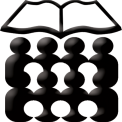                ДОМ УЧЕНИКА СРЕДЊИХ ШКОЛА ВРШАЦ                    Стевана Немање 9, 26300 Вршац                    PIB 100911056 MB 08114838  тел./факс: 013/830-466; racunovodstvo@internat-vrsac.edu.rs	Број: 44 ЈН 2/2020Датум: 24.04.2020.На основу члана 108. Закона о јавним набавкама (''Службени гласник РС'', број 124/2012, 14/2015 и 68/2015) и Извештаја Комисије за јавне набавке дел.бр. 43 од 23.04.2020.године, директор, доноси: О Д Л У К У
о закључењу оквирног споразумаДом ученика средњих школа, као наручилац, у поступку јавне набавке бр. ЈН 2/2020,  оквирне споразуме о јавној набавци добра - намирнице и прехрамбени производи закључује са:           За партију 1- хлеб и свежи пекарски производи – „Селекта“ Д.О.О. Нови Сад            За партију 2 - брашно и производи од брашна  - 1. „Комерцсервис-продукт цо“ Д.О.О. Каћ   2. „Селекта“ Д.О.О. Нови Сад           За партију 3 – замрзнута пецива –„Селекта“ Д.О.О. Нови Сад               За партију 4 – млеко и млечни производи – 1.  А.Д. „Имлек“ Падинска Скела             За партију 5 – јаја – 1. „Комерцсервис-продукт цо“ Д.О.О. Каћ   2. „Селекта“ Д.О.О. Нови Сад            За партију 6 – свеже свињско и јунеће месо – 1. „Селекта“ Д.О.О. Нови Сад             За партију 7 – риба замрзнута – 1. .„Селекта“ Д.О.О. Нови Сад             За партију 8 – пилетина1. „Селекта“ Д.О.О.  Нови Сад              За партију 9 – месне прерађевине – 1.„Селекта“ Д.О.О.  Нови Сад             За партију 10 – свеже воће и поврће – 1. ЗЗ „Повртар“  Београд                2. „Селекта“ Д.О.О. Нови Сад                За партију 11 - замрзнуто воће и поврће – 1. „Фриком“ Д.О.О.  Београд                 За партију 12 – конзервисано воће и поврће – 1. „Комерцсервис-продукт цо“ Д.О.О. Каћ   2. „Селекта“ Д.О.О. Нови Сад                За партију 13 – остале намирнице широке потрошње –1. „Комерцсервис-продукт цо“ Д.О.О. Каћ       2. „Селекта“ Д.О.О. Нови СадО б р а з л о ж е њ еНаручилац  је  дана 27.02.2020. године  донео  Oдлуку о покретању отвореног поступка бр.16 ЈН 2/2020  за јавну набавку добра- намирнице и прехрамбени производи.За наведену јавну набавку наручилац је дана 09.03.2020. године објавио Позив за подношење понуда бр.18 ЈН 2/2020 на Порталу јавних набавки и на Порталу службених гласила Републике Србије. До истека рока за подношење понуда на адресу наручиоца поднето је 15 понудa.Након спроведеног отварања понуда Комисија за јавне набавке је приступила стручној оцени понуда и сачинила извештај о истом.У Извештају о стручној оцени понуда бр.43 ЈН 2/2020 од 23.04.2020. године Комисија за јавне набавке је констатовала следеће:Подаци о јавној набавци:Предмет јавне набавке: добра- намирице и прехрамбени производи.Редни број јавне набавке у плану јавних набавки: 1.1.1 – храна и намирницеПроцењена вредност јавне набавке је 13.214.400,00 динара, (без ПДВ-а). партијa 1- хлеб и свежи пекарски производи – 803.400,00партијa 2 - брашно и производи од брашна – 150.350,00 партијa 3 – замрзнута пецива – 190.000,00 партијa 4 – млеко и млечни производи – 1.626.000,00партијa 5 – јаја – 208.000,00партијa  6 – свеже свињско и јунеће месо – 2.498.000,00партијa 7 – риба замрзнута – 360.700,00партијa 8 – пилетина – 704.000,00партијa 9 – месне прерађевине – 1.172.800,00партијa 10 – свеже воће и поврће – 1.729.250,00партијa 11 – замрзнуто поврће и сладолед – 516.600,00партијa 12 – конзервисано воће и поврће –181.400,00  партијa 13 – остале намирнице широке потрошње – 3.073.900,00а) Основни подаци о понуђачима и понудама:б) Називи, односно имена понуђача чије су понуде одбијене и разлози за њихово одбијање:                               /ц) Детаљно образложење начина утврђивања неуобичајено ниске цене ако је иста разлог одбијања понуде:    /Начин примене методологије доделе пондера Критеријум за оцењивање понуде је економски најповољнија понуда.Приликом рачунске провере достављених понуда на Обрасцу - спецификација добара образац 10/13 за партију - 10 свеже воће и поврће, комисија је уочила рачунску грешку код понуђача ЗЗ „Повртар“ Београд. У колони 14. „банане“, за количину 2.100 кг по цени од 135,00 динара износ је 283.500,00 динара, не 163.500,00 динара како је уписано у обрасцу. Укупна понуђена цена тако износи 1.560.650,00 динара.  Уз сагласност понуђача ЗЗ „Повртар“ из Београда, која је заведена под бр.38 од 15.04.2020.године, рачунска грешка је исправљена и као таква понуда је бодована.   Код Партије - 1 – хлеб и свежи пекарски производи добијена је само једна понуда од „Селекта“ ДОО Нови Сад  у износу од 846.500,00 динара, која је преко процењене вредности која износи 803.400,00 динара. Код Партије - 3 – замрзнута пецива добијена је само једна понуда од „Селекта“ ДОО Нови Сад  у износу од  252.900,00 динара, која је преко процењене вредности која износи 190.000,00 динара. Комисија је на основи чл.107 став 4 Закона о јавним набавкама донела одлуку да прихвати ову понуду,  јер понуђена цена није већа од упоредне тржишне цене и укупна процењена вредност  јавне набавке се неће мењати (понуде других партија су ниже од процењене вредности).Партија 1 – хлеб и свежи пекарски производиПартија 2 – брашно и производи од брашнаПартија 3 – замрзнута пециваПартија 4 – млеко и млечни производиПартија 5 – јаја Партија 6 –  свеже свињско и јунеће месоПартија 7 –  риба замрзнутаПартија 8 – пилетинаПартија 9 – месне прерађевинеПартија 10 – свеже воће и поврћеПартија 11 – замрзнуто поврће и сладоледПартија 12 – конзервисано воће и поврћеПартија 13 –  остале намирнице широке потрошњеКомисија, после стручне оцене понуда, констатује да оквирне споразуме треба потписати са:            За партију 1- хлеб и свежи пекарски производи – „Селекта“ Д.О.О. Нови Сад                – вредност оквирног споразума без ПДВ-а 846.500,00              – вредност оквирног споразума са ПДВ-ом 941.38500               За партију 2 - брашно и производи од брашна  - 1. „Комерцсервис-продукт цо“ Д.О.О. Каћ               – вредност оквирног споразума без ПДВ-а  119.800,00            – вредност оквирног споразума са ПДВ-ом 140.400,002. „Селекта“ Д.О.О. Нови Сад              – вредност оквирног споразума без ПДВ-а  148.900,00              – вредност оквирног споразума са ПДВ-ом 174.900,00               За партију 3 – замрзнута пецива –1. „Селекта“ Д.О.О. Нови Сад                – вредност оквирног споразума без ПДВ-а 252.900,00              – вредност оквирног споразума са ПДВ-ом 278.190,00             За партију 4 – млеко и млечни производи – 1.  А.Д. „Имлек“ Падинска Скела              – вредност оквирног споразума без ПДВ-а 1.579.800,00              – вредност оквирног споразума са ПДВ-ом 1.811.500,00                   За партију 5 – јаја – 1. „Комерцсервис-продукт цо“ Д.О.О. Каћ               – вредност оквирног споразума без ПДВ-а  158.400,00            – вредност оквирног споразума са ПДВ-ом 174.240,002. „Селекта“ Д.О.О. Нови Сад            – вредност оквирног споразума без ПДВ-а  174.400,00            – вредност оквирног споразума са ПДВ-ом 191.840,00                   За партију 6 – свеже свињско и јунеће месо – 1. „Селекта“ Д.О.О. Нови Сад              – вредност оквирног споразума без ПДВ-а  2.495.500,00              – вредност оквирног споразума са ПДВ-ом 2.800.750,00                 За партију 7 – риба замрзнута – 1. .„Селекта“ Д.О.О. Нови Сад              – вредност оквирног споразума без ПДВ-а  339.250,00              – вредност оквирног споразума са ПДВ-ом 387.975,00                 За партију 8 – пилетина1. „Селекта“ Д.О.О.  Нови Сад              – вредност оквирног споразума без ПДВ-а  701.600,00              – вредност оквирног споразума са ПДВ-ом 771.760,00                  За партију 9 – месне прерађевине – 1.„Селекта“ Д.О.О.  Нови Сад              – вредност оквирног споразума без ПДВ-а   1.163.800,00              – вредност оквирног споразума са ПДВ-ом  1.396.560,00              За партију 10 – свеже воће и поврће – 1. ЗЗ „Повртар“  Београд              - вредност оквирног споразума без ПДВ-а   1.560.650,00              – вредност оквирног споразума са ПДВ-ом 1.719.715,002. „Селекта“ Д.О.О. Нови Сад                  - вредност оквирног споразума без ПДВ-а  1.568.300,00                 – вредност оквирног споразума са ПДВ-ом 1.728.130,00                За партију 11 - замрзнуто воће и поврће – 1. „Фриком“ Д.О.О.  Београд               – вредност оквирног споразума без ПДВ-а  470.717,00               – вредност оквирног споразума са ПДВ-ом 529.745,40      За партију 12 – конзервисано воће и поврће – 1. „Комерцсервис-продукт цо“ Д.О.О. Каћ               – вредност оквирног споразума без ПДВ-а  154.190,00            – вредност оквирног споразума са ПДВ-ом  185.028,002. „Селекта“ Д.О.О. Нови Сад            – вредност оквирног споразума без ПДВ-а  161.640,00            – вредност оквирног споразума са ПДВ-ом 193.968,00                За партију 13 – остале намирнице широке потрошње –1. „Комерцсервис-продукт цо“ Д.О.О. Каћ               – вредност оквирног споразума без ПДВ-а  2.291.686,50            – вредност оквирног споразума са ПДВ-ом 2.725.113,802. „Селекта“ Д.О.О. Нови Сад            – вредност оквирног споразума без ПДВ-а  2.530.775,00            – вредност оквирног споразума са ПДВ-ом 3.015.635,00Изабрани понуђачи не  извршавају набавку уз помоћ подизвођача.Директор је прихватио предлог Комисије за јавну набавку о избору најповољнијих понуда, и донео одлуку о закључењу оквирних споразума као у изреци ове одлуке.ПОУКА О ПРАВНОМ ЛЕКУ:Против ове одлуке понуђач може поднети захтев за заштиту права                                                                                                                                                                                                  у року од 10 дана од дана објављивањаодлуке на Порталу јавних набавки.                                                                                        Директор Ивана Обрадовић Дујић                                                                                          ___________________________Назив/име понуђачаБрој под којим је понуда заведенаДатум и час пријема понуде„Фриком“ Д.О.О. Београд2103.04.2020.        10:50„Комерцсервис-продукт цо“ Д.О.О.                      Каћ2208.04.2020.        11:25ЗЗ „Повртар“  Београд2309.04.2020.         9:45А.Д. „Имлек“ Падинска Скела2409.04.2020.         9:55„Селекта“ Д.О.О. Нови Сад2509.04.2020.         9:55„Селекта“ Д.О.О. Нови Сад2609.04.2020.         9:55„Селекта“ Д.О.О. Нови Сад2709.04.2020.         9:55„Селекта“ Д.О.О. Нови Сад2809.04.2020.         9:55„Селекта“ Д.О.О. Нови Сад2909.04.2020.         9:55„Селекта“ Д.О.О. Нови Сад3009.04.2020.         9:55„Селекта“ Д.О.О. Нови Сад3109.04.2020.         9:55„Селекта“ Д.О.О. Нови Сад3209.04.2020.         9:55„Селекта“ Д.О.О. Нови Сад3309.04.2020.         9:55„Селекта“ Д.О.О. Нови Сад3409.04.2020.         9:55„Селекта“ Д.О.О. Нови Сад3509.04.2020.         9:55 Начин примене методологије доделе пондера:1. елемент критеријума  - понуђена ценаброј пондера:        70 пондера2. елемент критеријума – период (број дана) од закључења   оквирног споразума у којем се цена неће мењатиброј пондера:        30 пондера                Елементи                       критеријума      Назив      понуђача                Елементи                       критеријума      Назив      понуђача Понуђена ценау динаримаБрој дана од закључења оквирног споразума у којем се цена неће мењатиУкупан број пондера1.„Селекта“ Д.О.О. Нови Сад846.500,00365 дана100                Елементи                       критеријума      Назив      понуђача                Елементи                       критеријума      Назив      понуђача Понуђена ценау динаримаБрој дана од закључења оквирног споразума у којем се цена неће мењатиУкупан број пондера1.„Комерцсервис-продукт цо“ Д.О.О.  Каћ119.800,00365 дана1002.„Селекта“ Д.О.О. Нови Сад148.900,00365 дана86,32                Елементи                       критеријума      Назив      понуђача                Елементи                       критеријума      Назив      понуђача Понуђена ценау динаримаБрој дана од закључења оквирног споразума у којем се цена неће мењатиУкупан број пондера1.„Селекта“ Д.О.О. Нови Сад252.900,00365 дана100                Елементи                       критеријума      Назив      понуђача                Елементи                       критеријума      Назив      понуђача Понуђена ценау динаримаБрој дана од закључења оквирног споразума у којем се цена неће мењатиУкупан број пондера1.А.Д. „Имлек“  Београд1.579.800,00365 дана100                Елементи                       критеријума      Назив      понуђача                Елементи                       критеријума      Назив      понуђача Понуђена ценау динаримаБрој дана од закључења оквирног споразума у којем се цена неће мењатиУкупан број пондера1.„Комерцсервис-продукт цо“ Д.О.О.  Каћ158.400,00365 дана1002.„Селекта“ Д.О.О. Нови Сад174.400,00365 дана93,58                Елементи                       критеријума      Назив      понуђача                Елементи                       критеријума      Назив      понуђача Понуђена ценау динаримаБрој дана од закључења оквирног споразума у којем се цена неће мењатиУкупан број пондера1.„Селекта“ Д.О.О. Нови Сад2.495.500,00365 дана100                Елементи                       критеријума      Назив      понуђача                Елементи                       критеријума      Назив      понуђача Понуђена ценау динаримаБрој дана од закључења оквирног споразума у којем се цена неће мењатиУкупан број пондера1.„Селекта“ Д.О.О. Нови Сад339.250,00365 дана100                Елементи                       критеријума      Назив      понуђача                Елементи                       критеријума      Назив      понуђача Понуђена ценау динаримаБрој дана од закључења оквирног споразума у којем се цена неће мењатиУкупан број пондера1.„Селекта“ Д.О.О. Нови Сад701.600,00365 дана100                Елементи                       критеријума      Назив      понуђача                Елементи                       критеријума      Назив      понуђача Понуђена ценау динаримаБрој дана од закључења оквирног споразума у којем се цена неће мењатиУкупан број пондера1.„Селекта“ Д.О.О. Нови Сад1.163.800,00365 дана100                Елементи                       критеријума      Назив      понуђача                Елементи                       критеријума      Назив      понуђача Понуђена ценау динаримаБрој дана од закључења оквирног споразума у којем се цена неће мењатиУкупан број пондера1.ЗЗ „Повртар“  Београд1.560.650,00366 дана1002.„Селекта“ Д.О.О. Нови Сад1.568.300,00365 дана99,58                Елементи                       критеријума      Назив      понуђача                Елементи                       критеријума      Назив      понуђача Понуђена ценау динаримаБрој дана од закључења оквирног споразума у којем се цена неће мењатиУкупан број пондера1.„Фриком“ Д.О.О.  Београд470.717,00365 дана100                Елементи                       критеријума      Назив      понуђача                Елементи                       критеријума      Назив      понуђача Понуђена ценау динаримаБрој дана од закључења оквирног споразума у којем се цена неће мењатиУкупан број пондера1.„Комерцсервис-продукт цо“ Д.О.О.  Каћ154.190,00365 дана1002.„Селекта“ Д.О.О. Нови Сад161.640,00365 дана96,77                Елементи                       критеријума      Назив      понуђача                Елементи                       критеријума      Назив      понуђача Понуђена ценау динаримаБрој дана од закључења оквирног споразума  у којем се цена неће мењатиУкупан број пондера1.„Комерцсервис-продукт цо“ Д.О.О.  Каћ2.191.686,50365 дана1002.„Селекта“ Д.О.О. Нови Сад2.530.775,00365 дана93,39